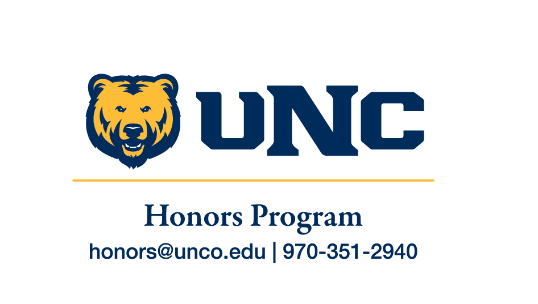 Graduate Honors Course by Contract Please submit this form to the Honors office by the 5th week of the semester in which you are enrolled in the graduate course. Please contact the Honors Program office at (970) 351-2940 with any questions.Student Name	Bear #					Email	Semester/Year			Course Number/Title									Approval (due by the 5th week of the semester)	Student Signature:						 Date			Honors Program Approval:					Date			FOR OFFICE USE ONLY										Logged Access Date:		   Course Adjustment Submitted Date:			Submitted by: ______________________________________________Course Adj type:  Elective  Substitution  WaiverCourse Taken:			Course substituted for:		  (if applicable)Credit Hours waived (for waivers): ______Comments: [circle HIP/UHP/HON]								